Подпись представителя команды                                                Подпись представителя команды                                   ______________________   (_______________________ )      ______________________   (____________________ )Судья          _______________________________________________________________________________________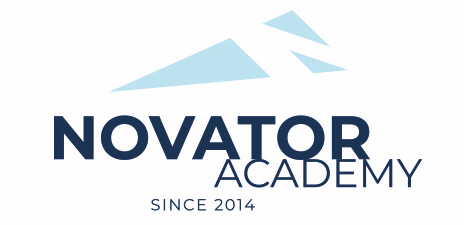 ПРОТОКОЛ  № 8Воз. категория  2012Стадион:    «Манеж стадиона Арена Химки»	«10» Октября 2021 г.   13:00      Новатор'12 - 1ДЛФК Спартанец242№ФИОСтМячиКарт№ФИОСтМячиКарт1Балан Максим11Апсатаров Барсбек2Водопьянов Никита2Бойцев Александр 3Гасанов Тимур3Бурыкин Александр4Гордиенко Даниил124Данилов Константин5Ковешников Лев35Дрождин Алексей6Манько Даниил6Дрождин Илья7Огибалов Григорий37Замалетдинов Тимур8Пушко Тимофей18Лозенко Антон9Тахтин Даниил9Лозенко Илья10Фомичев Егор10Палтаджиди Дмитрий11Счастьев АртемОфициальные представители командОфициальные представители командОфициальные представители командОфициальные представители командОфициальные представители командОфициальные представители командОфициальные представители командОфициальные представители командОфициальные представители командОфициальные представители команд№ФИОДолжностьДолжностьДолжность№ФИОДолжностьДолжностьДолжность1Гурин АлексейтренертренертренерИванов Ивантренертренертренер2